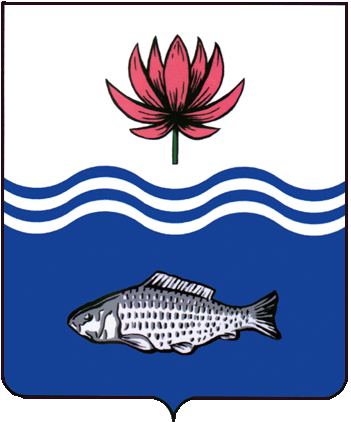 АДМИНИСТРАЦИЯ МО "ВОЛОДАРСКИЙ РАЙОН"АСТРАХАНСКОЙ ОБЛАСТИПОСТАНОВЛЕНИЕО предварительном согласовании предоставления земельного участка, по адресу: Российская Федерация, Астраханская область, Володарский район, с. Мултаново, ул. С. Сахипова, 22Рассмотрев обращение Аекешовой А.Д. о предварительном согласовании предоставления земельного участка в собственность для ведения личного подсобного хозяйства, в связи с не поступлением от иных лиц заявлений о намерении участвовать в аукционе согласно извещению, размещенному на сайте администрации МО «Володарский район» www.regionvol.ru и на сайте www.torgi.gov.ru, руководствуясь ст. 11.10, пп. 10 п. 2 ст. 39.3 Земельного Кодекса РФ, ст.ст. 39.14, 39.15, 39.18 Земельного кодекса Российской Федерации, ст. 3.3. Федерального закона от 25.10.2001 г. № 137-ФЗ «О введении в действие Земельного кодекса Российской Федерации», Уставом муниципального образования «Володарский район», администрация МО «Володарский район»ПОСТАНОВЛЯЕТ:1.Предварительно согласовать предоставление земельного участка из земель населенных пунктов, площадью 955 кв.м., расположенного по адресу: Российская Федерация, Астраханская область, Володарский район,                                                  с. Мултаново, ул. С. Сахипова, 22 (далее - Земельный участок), в собственность Аекешовой Алме Дингизбаевне, 30.11.1970 г.р., (зарегистрированной по адресу: Астраханская область, Володарский район, с. Мултаново, ул. Нариманова, д. 14, паспорт № 12 15 601305, выдан ОУФМС России по Астраханской области в Володарском районе, 24.12.2015 г., код подразделения 300-006), для ведения личного подсобного хозяйства.2.Утвердить прилагаемую схему расположения земельного участка на кадастровом плане территории:площадь образуемого участка - 955 кв.м;адрес: Российская Федерация, Астраханская область, Володарский район, с. Мултаново, ул. С. Сахипова, 22;категория земель - земли населенных пунктов; территориальная зона - зона застройки индивидуальными жилыми домами (Ж1); вид разрешенного использования - для ведения личного подсобного хозяйства.3.Присвоить образуемому в соответствии с прилагаемой схемой расположения земельного участка на кадастровом плане территории земельному участку адрес: Российская Федерация, Астраханская область, Володарский район, с. Мултаново, ул. С. Сахипова, 22.4.Аекешовой Алме Дингизбаевне:4.1.Обеспечить выполнение кадастровых работ в целях образования Земельного участка в соответствии с утвержденной схемой расположения земельного участка на кадастровом плане территории.4.2.Осуществить государственный кадастровый учет образованного Земельной участка в соответствии с Федеральным законом от 13.07.2015 № 218-ФЗ «О государственной регистрации недвижимости».5.Уполномочить Аекешову Алму Дингизбаевну обращаться без доверенности заявлением об осуществлении государственного кадастрового учета образованного Земельного участка в соответствии с Федеральным законом от 13.07.2015 № 218-ФЗ «О государственно регистрации недвижимости».6.Настоящее постановление действует два года со дня его подписания.7.Контроль за исполнением настоящего постановления оставляю за собой.И.о. заместителя главыпо оперативной работе						Р.Т. Мухамбетовот 23.10.2020 г.N 1250